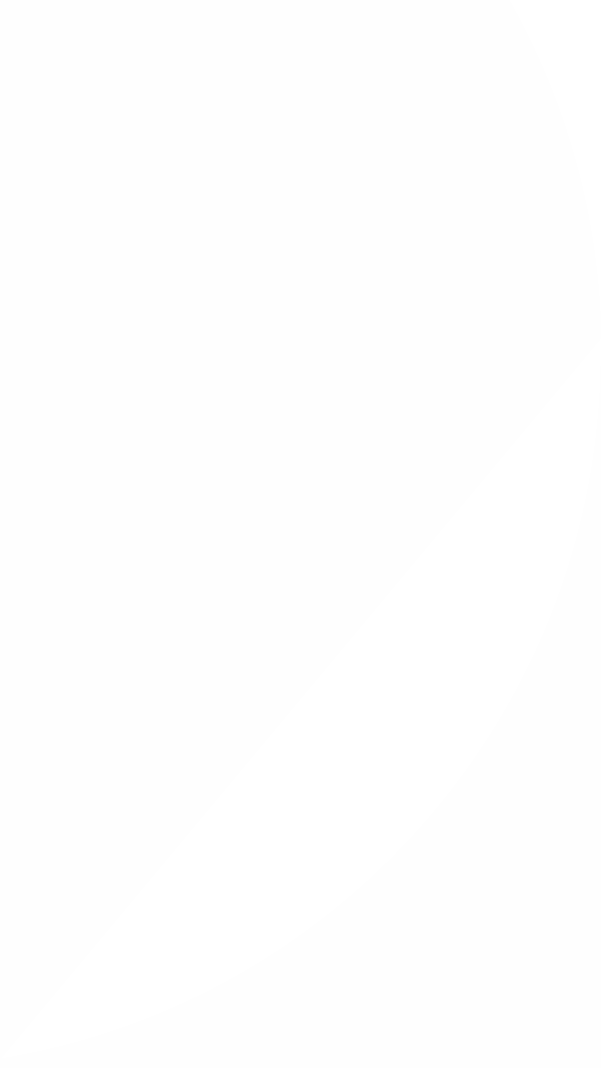 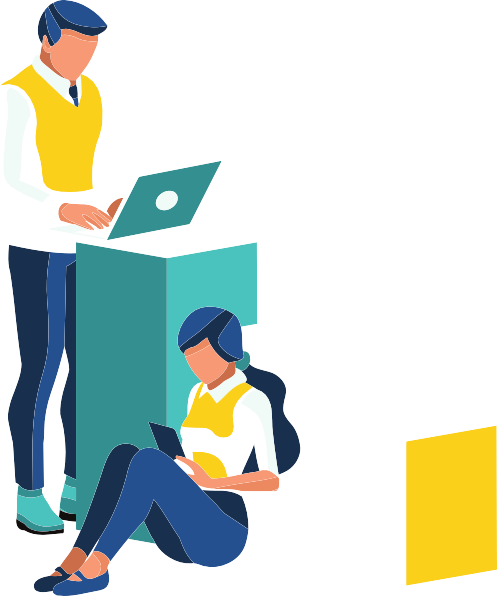 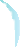 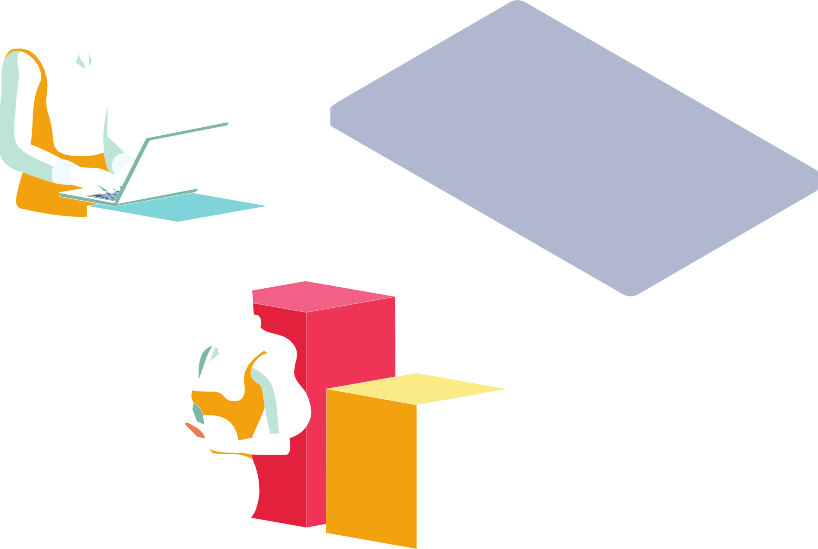 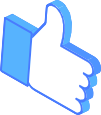 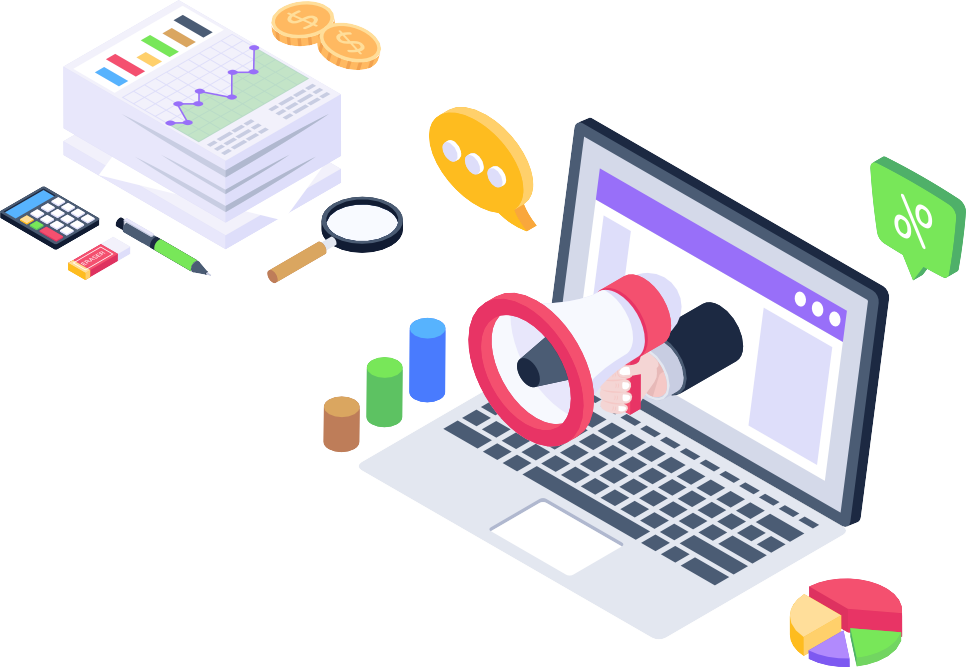 ElectrónicaAsignatura: Proyecto: Nombre: Fecha: